О проведении V зимней  краевой Спартакиадысреди воспитанников краевых государственных казенных образовательных учреждений для детей-сирот и детей, оставшихся без попечения родителей На основании календарного плана спортивно-массовых и оздоровительных мероприятий и соревнований с участием спортсменов и команд города Канска на 2014 год, в целях развития массовой физической культуры и спорта, пропаганды здорового образа жизни, руководствуясь ст. 30, 35 Устава города Канска, ПОСТАНОВЛЯЮ:1. КГКОУ «Канский детский дом им. Ю.А. Гагарина»(А.Г. Свириденко), совместно с Отделом физической культуры, спорта, туризма и молодежной политики администрации г. Канска (Т.А. Бажина) организовать и провести V зимнюю краевую Спартакиаду среди воспитанников краевых государственных казенных образовательных учреждений для детей-сирот и детей, оставшихся без попечения родителей, 10 - 13 марта 2014 года, на спортивном комплексе для биатлона в районе базы отдыха «Салют», стадионе «Текстильщик».2. Утвердить план мероприятий по подготовке и проведению V зимней  краевой Спартакиадысреди воспитанников краевых государственных казенных образовательных учреждений для детей-сирот и детей, оставшихся без попечения родителей согласно приложению № 1. 3. Утвердить программу V зимней  краевой Спартакиадысреди воспитанников краевых государственных казенных образовательных учреждений для детей-сирот и детей, оставшихся без попечения родителей согласно приложению № 2.4. Муниципальному унитарному предприятию «ТС и СО» (В.А. Шестов) подготовить подъездные дороги к местам проведения соревнований и места парковки автомобилей.5. Рекомендовать межмуниципальному отделу МВД России «Канский» (К.К. Крижус) обеспечить безопасность движения транспорта и охрануобщественного порядка во время и на месте проведения соревнований.6. Отделу физической культуры, спорта, туризма и молодежной политики администрации г. Канска (Т.А. Бажина)уведомить муниципальное казенное учреждение «Управление по делам ГО и ЧС администрации города Канска» (А.В. Комарчев) о проведении соревнований.7. Консультанту главы города по связям с общественностью отдела организационной работы, делопроизводства, кадров и муниципальной службы администрации г. Канска (Н.И. Никонова) разместитьнастоящеепостановление на официальном сайте муниципального образования город Канск в сети Интернет.8. Контроль за исполнением настоящего постановления возложить на первого заместителя главы города по вопросам жизнеобеспечения С.Д. Джамана, заместителя главы города по социальной политике Н.И. Князеву в пределах компетенции.9. Постановление вступает в силу со дня подписания.Глава города Канска                                                                               Н.Н. КачанПриложение № 1 к постановлению  администрации  города Канска          от ___________2014 № ________Планмероприятий по подготовке и проведениюV зимней  краевой Спартакиадысреди воспитанников краевых государственных казенных образовательных учреждений для детей-сирот и детей, оставшихся без попечения родителей,10 - 13 марта 2014 годаНачальник  Отдела ФКСТиМП						Т.А. БажинаПриложение № 2 к постановлению администрации     города    Канска       от ___________2014 № ________Программа Программа V зимней  краевой Спартакиадысреди воспитанников краевых государственных казенных образовательных учреждений для детей-сирот и детей, оставшихся без попечения родителей 10 - 13 марта 2014 годаНачальник Отдела ФКСТиМП						Т.А. Бажина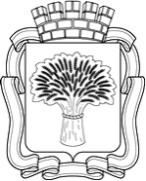 Российская ФедерацияАдминистрация города Канска
Красноярского краяПОСТАНОВЛЕНИЕРоссийская ФедерацияАдминистрация города Канска
Красноярского краяПОСТАНОВЛЕНИЕРоссийская ФедерацияАдминистрация города Канска
Красноярского краяПОСТАНОВЛЕНИЕРоссийская ФедерацияАдминистрация города Канска
Красноярского краяПОСТАНОВЛЕНИЕ14.03.2014 г.№375№МероприятиеСрокиМесто проведенияОтветственный1.Подготовить спортсооружение для проведения соревнований11.0312.0313.03.13.031. Лыжно-биатлонный комплекс2. Стадион «Текстильщик»МБОУ ДОД ДЮСШ им. В.И. СтольниковаВ.А. КузьминМБУ ФОК «Текстильщик»Л.И. Бакшеева2.Обеспечить безопасность движения и охрану общественного порядка на месте проведения соревнований и местах проживания11.0312.0313.03.11.03.12.031. Лыжно-биатлонный комплексБ/о «Салют»(актовый зал)3. Стадион «Текстильщик»Межмуниципальный отделМВД России «Канский»К.К. Крижус3.Организовать медицинское обслуживание соревнований11.0312.0313.03.12.03.1. Лыжно-биатлонный комплекс2. Стадион «Текстильщик»КГКОУ «Канский детский дом им. Ю.А. Гагарина»А.Г. Свириденко4.Обеспечить дежурство специалистов на месте проведения соревнований11.0312.0313.03.12.03.1. Лыжно-биатлонный комплекс2. Стадион «Текстильщик»МКУ «Управление по делам ГО и ЧС администрации города Канска»А.В. Комарчев5.Подготовить подъездные дороги к местам проведения соревнований и места парковки автомобилей11.0312.0313.03.12.03.1. Лыжно-биатлонный комплекс2. Стадион «Текстильщик»МУП  «ТС и СО»В.А. Шестов6. Организовать судейство по следующим видам:Лыжная гонка, биатлон, эстафета по лыжным гонкам, конькобежный спортс 10.03 по 13.03. 20141. Лыжно-биатлонный комплекс2. Стадион «Текстильщик»КГКОУ «Канский детский дом им. Ю.А. Гагарина»А.Г. Свириденко7. Организовать выступление хореографического ансамбля «Артэ»11.03 в 10.30 ч.Б/о «Салют»(актовый зал)И.Ю. КуркусОтдел культуры администрации г. Канска8.Организовать показательное выступление спортсменов отделения акробатики МБОУ ДОД ДЮСШ 11.03 в 10.30 ч.Б/о «Салют»(актовый зал)МБОУ ДОД ДЮСШ В.И. Целюк9.Осветить в СМИ подготовку и проведение соревнованийВесь период подготовки и проведения соревнований Весь период подготовки и проведения соревнований Администрация города Канска Н.И. НиконоваДата и времяМероприятиеМесто проведения10 марта10 марта10 марта16.00-18.00.Заезд команд. Размещение.Б/о «Салют»18.00- 18.30.Мандатная комиссияКЗ «Салют»18.30-19.00.Судейская коллегияКЗ «Салют»19.00-20.00.УжинСтоловая11 марта11 марта11 марта8.30.Подъем. Утренняя гимнастика.Спальный корпус9.00.-10.00.ЗавтракСтоловая10.30.-12.00.Открытие V зимней  краевой СпартакиадыКЗ «Салют»12.00.- 13.00.Подготовка к соревнованиямСпальные корпуса13.00.-14.00.ОбедСтоловая14.30. – 16.30.Лыжная гонкаЛыжная трасса17.00.-18.00.Судейская коллегияКЗ «Салют»18.00.-19.00.ОтдыхСпальный корпус19.00.- 20.00. УжинСтоловая20.00.-22.00Вечернее развлечение «Олимпийскийбаттл»КЗ «Салют»22.00.ОтбойСпальный корпус12 марта12 марта12 марта8.30.-9.00.Подъем. Утренняя гимнастика.Спальный корпус9.00.- 10.00.ЗавтракСтоловая10.0.0-11.00.Выезд на стадион «Текстильщик»От б/о «Салют»11.00.-12.30.Конькобежные соревнованияСт. «Текстильщик»12.30. – 13.30.Выезд на базу отдыха «Салют»От ст. «Текстильщик»13.30-14.30ОбедСтоловая15.00-17.00.БиатлонЛыжная трасса17.00-18.00.Судейская коллегияКЗ «Салют»17.00-19.00.Выезд в бассейн  «Дельфин»От КЗ «Салют»18.00.-18.30.Фитнесс для всехИгнатова А.В.19.00-20.00.УжинСтоловая20.00-21.30.Фильмы о спортеКЗ «Салют»13 марта13 марта13 марта8.30 - 9.00.Подъем. Утренняя гимнастика.Спальный корпус9.00.- 9.50.ЗавтракСтоловая10.00.-11.00.Лыжная эстафетаЛыжная трасса11.30-12.00.Закрытие спартакиады. Награждения.КЗ «Салют»12.00-13.00.Обед .Сборы и отъезд командСпальный корпус